به نام خداضوابط تدوین پایا‌ن‌نامة کارشناسی ارشد/رسالة دکتری دانشگاه گیلان مصوب جلسة مورخ 09/09/93 شورای تحصیلات تکمیلی دانشگاهتوضیح: درخصوص مواردی که با عبارت «اختیاری» مشخص شده‌اند، لازم است حسب نظر گروه و برای کلیة دانشجویان یک گروه آموزشی یا پژوهشی به طور یکسان عمل شود.جلد: جلد پایان‌نامة مقطع کارشناسی ارشد به رنگ مشکی و رسالة مقطع دکتری به رنگ سبز یشمی است. (مطابق نمونة 1 برای روی جلد و 1-1 برای پشت جلد)عطف (حاشیة بیرونی حدفاصل بین پشت و روی جلد پایان‌نامه): درج مقطع، رشته-گرایش (اختیاری)، نام دانشجو و سال ضروری است.اجزای پایان‌نامه:صفحة بسم الله الرحمن الرحیم؛صفحة عنوان (مطابق نمونة 2)؛تصویر صورتجلسة دفاع از پایان‌نامه/رساله به فارسی (مطابق نمونة 3)؛تعهد اصالت پایان‌نامه/رساله (مطابق نمونة 4)؛صفحه تقدیم (فقط در یک صفحه و اختیاری)؛صفحه سپاسگزاری (فقط در یک صفحه و اختیاری)؛فهرست مطالب؛فهرست جدول‌ها (درصورت وجود)؛فهرست شکل‌ها (شامل تصاویر، نمودارها، دیاگرام‌ها و نظایر آن درصورت وجود)؛فهرست نقشه‌ها (در صورت وجود)؛فهرست علائم اختصاری (درصورت وجود)؛چکیدة فارسی پایان‌نامه/رساله + کلیدواژه (حداکثر 500 کلمه و حداکثر در 2 صفحه مطابق نمونة 5)؛مقدمه؛متن اصلی پایان‌نامه/رساله به تفکیک فصل‌ها (نتیجه‌گیری نهایی و پیشنهادهای ادامة کار می‌تواند در پایان فصلِ بحث، و یا به صورت فصل جداگانه در نظر گرفته شود)؛ نکته: مجموع موارد 13 و 14 حداکثر می‌تواند در 5 فصل تنظیم شود.فهرست منابع؛پیوست‌ها (شامل تصاویر مقالات منتشر شده حاصل از پایان‌نامه/رساله، نقشه‌ها، برنامة کامپیوتر و ... درصورت نیاز)؛چکیدة انگلیسی پایان‌نامه/رساله + کلیدواژه (حداکثر 500 کلمه و حداکثر در 2 صفحه مطابق نمونة 6)،تعهد اصالت پایان‌نامه/رساله به انگلیسی (مطابق نمونة 4-1)؛تصویر صورتجلسة دفاع از پایان‌نامه/رساله به انگلیسی (مطابق نمونة 3-1)؛صفحة عنوان به انگلیسی (مطابق نمونة 2-1).عنوان: چون عناوین پایان‌نامه‌ها/رساله‌ها در بانک‌های اطلاعاتی ثبت می‌شود، لازم است علاوه‌بر رسا بودن، مختصر باشد.  کادربندی: کادربندی صفحات پایان‌نامه/رساله لازم است یکسان باشد. فاصلة شروع خطوط از لبه‌های سمت راست و چپ صفحه، 3 سانتی‌متر، فاصلة سطر اول تا لبة بالایی 5/2، و تا لبة پایینی 2 سانتی‌متر باشد. کلیة نمودارها، جدول‌ها، نقشه‌ها، شکل‌ها و فهرست‌ها باید در کادر مذکور گنجانده شوند.شماره‌گذاری صفحات: شماره‌بندی صفحات قبل از مقدمه (از صفحة تقدیم) به صورت الفبای فارسی است. شماره‌گذاری از صفحة اول مقدمه تا انتها به صورت عددی تنظیم شود. شمارة صفحات در سمت چپ بالای صفحه، و یا پایین صفحه در وسط درج شود.نحوة حروف‌چینی:حروف‌چینی پایان‌نامه/رساله بر روی کاغذ A4 یک‌رو، و یا پشت‌ورو (با نظر استاد راهنما) توسط چاپگر لیزری یا نظایر آن انجام شود. نوع قلم متن پایان‌نامه/رساله، لوتوس، نازنین، بدر، میترا یا معادل آنها در نرم‌افزارهای موجود انتخاب شود. اندازة قلم 12، و فاصلة بین سطرها 9 میلی‌متر باشد. متن فهرست منابع و چکیدة فارسی و انگلیسی با فاصلة خطوط 7 میلی‌متر و اندازه قلم 12 تایپ شود. کلید‌واژه‌ها با قلم 11 بولد نوشته شود.رسم‌الخط:در نگارش پایان‌نامه/رساله ضرورت دارد به رسم‌الخط درست (مصوب فرهنگستان) و آیین نگارش توجه جدی شود.چکیده:حداکثر در دو صفحه. از اشاره به مراجع در چکیده خودداری گردد. کلیدواژه‌ها در انتهای صفحة چکیده می‌آید و به ترتیب حروف الفبا تنظیم می‌شود. ضمن اینکه واژگان باید با ویرگول از یکدیگر جدا شوند.شماره‌گذاری مطالب:موضوع اصلی پایان‌نامه/رساله به چند فصل و هر فصل می‌تواند به چند بخش تقسیم شود. صفحة اول هر فصل با دو سطر فاصله از کادربندی بالای صفحة مربوطه آغاز می‌شود. عنوان بخش‌های هر فصل با یک سطر فاصله از آخرین سطر بخش قبلی شروع می‌شود. هریک از بخش‌های هر فصل با شماره‌های فصل و بخشی که با یک خط فاصله (-) از یکدیگر جدا شده‌اند، مشخص می‌گردد. عدد سمت راست بیانگر شمارة فصل، و عدد سمت چپ، شمارة بخش مورد نظر است. اگر هر بخش چند زیربخش داشته باشد، شمارة هر زیربخش در سمت چپ عدد فوق قرار می‌گیرد. مثلاً: سومین زیربخش از بخش چهارم فصل دوم به صورت 2-4-3 نوشته می‌شود.شماره‌گذاری شکل‌ها و جدول‌ها و عنوان‌بندی آنها: شماره‌گذاری شکل‌ها و جدول‌ها نیز از قاعدة بالا تبعیت می‌کند. به‌عنوان مثال شکل ده از فصل یک به این صورت نوشته می‌شود: «شکل 1-10».شماره و عنوان جدول‌ها به صورت وسط‌چین در بالای جدول و شماره، و عنوان شکل‌ها در زیر شکل آورده می‌شود. عنوان شکل‌ها و جدول‌ها با اندازه قلم 10 نوشته می‌شود.شماره‌گذاری روابط و فرمول‌ها:هر رابطه‌ای در متن با دو شماره که با خط فاصله از هم جدا شده‌اند مشخص می‌شود. عدد سمت راست بیانگر شمارة فصل، و عدد سمت چپ، شمارة ترتیبی رابطة مورد نظر در فصل مذکور است. شمارة فرمول یا رابطه در داخل پرانتز و در ابتدای سمت راست خطی که فرمول در آن ارائه شده‌است، نوشته می‌شود. مثال:   (1-8) Y=a+bX        پانوشت:پانوشت انواعی دارد که در نوشتن پایان‌نامه/رساله سه نوع آن بیشتر به کار می‌رود: الف- پانوشت توضیحی؛ ب- پانوشت ترجمه‌ای؛ پ- پانوشت تلفظی. هر سه نوع پانوشت در تمام پایان‌نامه/رساله، تنها یک‌بار، و آن هم برای نخستین باری که به آن اشاره می‌شود با شمارة فارسی با اندازه قلم10 در بالای کلمه مشخص، و در پایین صفحه، بعد از نوشتن عدد مربوطه، گذاشتن یک نقطه (یا خط-) و رعایت فاصله، و با اندازة یک یا دو واحد کوچکتر از متن اصلی نوشته می‌شوند. در پانوشت، مطالب فارسی به صورت راست‌چین و مطالب لاتین به صورت چپ‌چین درج میگردد. پانوشت‌ها روی عناوین بخش‌ها نمی‌آیند، بلکه بر روی نخستین کلمه در متن بخش مربوطه نوشته میشوند.منابع:فهرست منابع، مراجع و مآخذ در متن پایان‌نامه/رساله به یکی از سه صورت (حسب سنت رایج در گرایش مربوطه) آورده می‌شود:1- ذکر مرجع در متن پایان‌نامه به صورت نام، سال و صفحه (اختیاری) انجام می‌گیرد. به‌عنوان مثال (اسمعیلی، 1389: 410) و یا (اسمعیلی و همکاران، 1375: 15-10)،(Smith, M.A. 2007, PP: 10-15)  ،(Smith, M.A., et al. 2008)، فهرست مراجع در این حالت در انتهای پایان‌نامه/رساله به صورت الفبایی در دو بخش مجزای مراجع فارسی و مراجع خارجی تنظیم می شود.    در این شیوه به منظور ذکر منابع مورد استفاده در متن پایان‌نامه/رساله، اگر منبع مورد نظر توسط یک یا دو نفر نوشته شده باشد، نام خانوادگی هر دو نفر می‌آید، اما اگر تعداد نویسندگان بیش از دو نفر باشد تنها به ذکر نام نویسندة اول و سپس عبارت «و همکاران» اکتفا می‌شود. از ذکر القاب و عناوین افراد مانند مهندس، دکتر و مانند آن خودداری شود. نام کوچک نویسندگان در متن نوشته نمی‌شود.1-1- اگر نام نویسنده/نویسندگان در متن پایان‌نامه/رساله ذکر نشود، نام نویسنده و سال انتشار منبع در آخر جمله و یا پاراگراف مربوطه در داخل پرانتز درج می‌شود. در این صورت منابع فارسی به صورت فارسی و منابع انگلیسی به انگلیسی نوشته می‌شوند. در منابع فارسی نوشتن ویرگول (،) بین نام نویسنده و سال، و نقطه‌ویرگول (؛) بین دو منبع مختلف ضروری است. در منابع انگلیسی از ویرگول و نقطه‌ویرگول انگلیسی (, و ;) استفاده می‌شود.مثال: آمار ارائه شده درمورد میزان فرسایش خسارات ناشی از آن در سطح جهانی (Lal, 1996; Royal et al., 2002) و در ایران )جلالیان و همکاران، 1373؛ مهدوی،1381؛ عرب خدری و همکاران، 1384(، ضمن برانگیختن سؤالات زیادی در زمینة روش استخراج، دقت و قابلیت اعتماد این داده‌ها، هشداری جدی درمورد ابعاد پدیدة فرسایش خاک است.1-2- اگر نام نویسنده/نویسندگان در متن پایان‌نامه/رساله ذکر شود، سال انتشار منبع بعد از نام نویسنده/نویسندگان در داخل پرانتز ذکر می‌شود. در این حالت اسامی انگلیسی در متن به فارسی و در درون پرانتز به انگلیسی نوشته می‌شوند.مثال: هالی و نوت (Hally and Note,1992) مدل رگرسیون خطی را برای شناسایی مکان‌های ژنی کنترل‌کنندة صفات کمی در یک جمعیت F2 ارائه نمودند.1-3- اگر در یک منبع به پژوهشگری اشاره شود، اما نویسندة پایان‌نامه/رساله به مقالة آن پژوهشگر دسترسی نداشته باشد و بخواهد به استناد آن منبع به نام پژوهشگر اشاره کند، باید بعد از ذکر نام پژوهشگر عبارت «به نقل از ....» را در داخل پرانتز بنویسد.مثال: ساکس (به نقل از ربیعی، 1382)، از تک ژن کنترل‌کنندة رنگ پوستة بذر در لوبیا برای شناسایی ژن‌های کنترل‌کنندة اندازة دانه استفاده نمود.1. According to Hertzberg (2002), Dahl gives the U. S. Constitution "bad marks in 'democratic fairness' and 'encouraging consensus'" (p. 90).2. Samovar and Porter (1997) point out that "language involves attaching meaning to symbols" (p.188) 1-4- چنانچه از یک نفر، دو و یا سه منبع مربوط به یک سال ذکر شود، بعد از سال انتشار، الف، ب، ج / a، b و c نوشته می‌شود.مثال: اسدی و همکاران (1378الف) یا (Asadi et al., 2007a) درمورد فرسایش ناشی از جریان در قدرت جریان‌های کم....1-5- در صورتی که مرجع یک سایت باشد و نویسنده مشخص نباشد، در این صورت]بینام، سال[ یا [http:\\...,year] در متن استفاده می‌شود.2- ذکر مرجع در متن‌پایان‌نامه/رساله به صورت شماره‌ای انجام می‌شود. این شماره‌گذاری می‌بایست با رعایت ترتیب از شمارة کوچک به بزرگ از ابتدای متن انجام شود. به‌عنوان مثال ]2[ و یا ]2و3و7[ و یا ]2-7[. فهرست منابع در این حالت برحسب شماره در انتهای پایان‌نامه/رساله درج می‌شود.2-1- اگر در این شیوه منبع مورد استفاده کتاب باشد، می‌توان شمارة صفحات مورد استفاده را به این صورت نوشت ]2، شماره صفحات[ به عنوان مثال ]2: 68-15[.3- ذکر شماره در متن برای مراجع مورد استفاده و در انتهای پایان‌نامه/رساله به صورت فهرست منابع الفبایی، فارسی و لاتین به طور مجزا.3-1- در این شیوه نیز در صورت استفاده از کتاب می‌توان شمارة صفحات مورد استفاده را به این ترتیب نوشت ]2، شماره صفحات[درهر سه حالت فوق برای تهیة فهرست منابع و مآخذ در انتهای پایان‌نامه/رساله باید موارد زیر مدنظر قرار گیرد:	الف- مقالة مربوط به یک مجلة علمی: نام خانوادگی و نام نویسندة اول، نام خانوادگی و نام نویسندگان بعدی، )سال انتشار(،«عنوان مقاله»، نام مجله، شمارة جلد و شمارة صفحات مقاله.مثال:طاهری، اسفندیار (1391)، «ریشه‌شناسی چند واژه از لری بویراحمدی»، فصلنامة ادب‌پژوهی، شمارة 20: صص 75-88.Fogg, Richard Wendell, (1985), “Dealing with Conflict: A Repertoire of Creative, Peaceful Approaches”, Journal  of  Conflict  Resolution, Vol. 29, No. 2, pp 330-358.ب- مقاله مربوط به همایش‌ها و کنگره‌های علمی: نام خانوادگی و نام نویسنده اول، نام خانوادگی و نام نویسندگان بعدی، )سال انتشار(، «عنوان مقاله»، نام همایش، محل برگزاری، شمارة صفحات در مجموعه مقالات.      مثال:امیر ابراهیمی، مسرت، (1380)، «نان، الگوی قدیمی قضایی، پیچیدگی‌های اجتماعی جدید در تهران»، همایش موازین توسعه و ضدتوسعة فرهنگی- اجتماعی شهر تهران: سازمان فرهنگی- هنری شهرداری تهران، صص 250-287 .Howarth, P. ,(1995, March), “Phraseological standards in EAP”, the meeting of the British Association of Lecturers in English for Academic Purposes, Nottingham.ج- مقالة مستخرج از سایت‌های اینترنتی: درصورت ضرورت می‌توان از سایت‌های اینترنتی معتبر به‌ویژه سایت‌های مرتبط با گردآوری اطلاعات جامع (Database) استفاده کرد. در این صورت به ترتیب، نام خانوادگی و نام نویسندة متن یا مؤسسة تهیه‌کنندة سایت (آخرین تاریخ و زمان تجدیدنظر در سایت)، «عنوان موضوع»، نام و آدرس سايت اينترنتي به صورت ايرانيك ذکر می‌شود. مثال:1.  رحمانی، ت (1390)، «نقش دولت در بخش کشاورزی»، مؤسسة پژوهش‌های برنامه‌ریزی و اقتصاد کشاورزی. بازیابی شده از آدرس www.agri-peri.ir/reporst.htm ، 12 اردیبهشت ساعت 9 صبح: 200 صفحه.1. Bretin, Andre; )1924(, Manifesto, “Manifest of Surrealism”, http://en.Wikipedia.org/wiki/ Surrealist.2. IMF, )2002(,“ The IMFs Approach to Promoting Good Govern a nee and Combating Corruption – A Guide”, http ://www.imh.org/external/np/gov/guid/eng/index.Htm. د- کتاب: اگر کلیة فصل‌های یک کتاب به طور مشترک توسط یک یا چند نفر نوشته شده باشد، ذکر منبع به صورت «نام خانوادگی و نام نویسندة اول،  نام خانوادگی و نام نویسندگان بعدی، سال انتشار، عنوان کتاب، نام ناشر» خواهد بود. برای منابع انگلیسی لازم است حرف اول تمام کلمات عنوان (به جز کلماتی مثل and، of ، with) با حروف بزرگ نوشته شود.    اما اگر هریک از فصل‌های یک کتاب نویسنده یا نویسندگان جداگانه‌ای داشته باشد و آن کتاب توسط یک یا چند نفر دیگر به عنوان هماهنگ کننده (editor) به چاپ رسیده باشد، روش درج منبع به صورت "نام خانوادگی و نام نویسنده اول و سپس نام خانوادگی و نام نویسندگان بعدی فصلی که در متن پایان نامه از آن استفاده شده‌است، سال انتشار، عنوان فصل مورد نظر، نام خانوادگی و نام هماهنگ‌کننده یا هماهنگ‌کنندگان، عنوان کتاب، نام ناشر و شمارة صفحات فصل مربوطه" خواهد بود. توجه شود که بعد از نام هماهنگ‌کننده یا هماهنگ‌کنندگان، عبارت «هماهنگ‌کننده» برای منابع فارسی و "ed." یا eds."" برای منابع انگلیسی، در داخل پرانتز قید میگردد.    در صورتی که کتاب مورد نظر توسط یک یا چند نفر ترجمه شده باشد، پس از نوشتن نام خانوادگی و نام نویسنده یا نویسندگان، سال ترجمه، عنوان ترجمه، (ترجمة «نام خانوادگی و نام مترجم»)، نام ناشر ذکر می‌شود. در چنین حالتی برای استفاده از منبع در متن، نام مؤلف و سال ترجمه ذکر می‌شود.مثال:- رفیع‌پور، فرامرز (1378)، آنومی یا آشفتگی اجتماعی، پژوهشی در زمینة پتانسیل آنومی در شهر تهران (ترجمة احمد ذاکری)، تهران: انتشارات صدا و سیما.- گیدنز، آنتونی (1378)، تجدد و تشخص، جامعه و هویت شخصی در عصر جدید (ترجمة ناصر مؤفقیان)، تهران: نشر نی. 1.   L. Stein, 1994, Random patterns, J. S. Brake, Ed., Random patterns in Computers and You, New York: Wiley, pp. 55-70.ه- پایان‌نامه/رساله: نام خانوادگی و نام نویسنده پایان‌نامه/رساله، (سال انتشار)، «عنوان پایان‌نامه/رساله»، مقطع تحصیلی و رشته، نام دانشگاه. توجه شود که نام استاد راهنما نباید بیان شود.مثال:- شیری، احمدعلی (1376)، «بررسی اثرات عوامل جامعه‌پذیری در رفتار بزهکارانه در شهر شیراز»، پایان‌نامة کارشناسی ارشد جامعه‌شناسی، شیراز: دانشگاه شیراز.- کیانی‌راد، ع. (1390)، «تدوین الگوی بیمه درآمدی برای محصولات منتخب کشاورزی»، رسالة دکتری اقتصاد کشاورزی، دانشگاه تهران.1.  Byerlee,  D.  (1993),  “Calculating  Levels  of  Protection:  Is  It  Always  Appropriate  to  Use  World Reference  Prices  Based  on  Current  Trading  Status?”,  MSc.  Thesis  on  Agricultural  Economics, Agriculture Faculty, Iowa State University.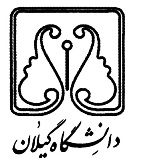 دانشکدة ...........................پایان‌نامة کارشناسی ارشد/ رسالة دکتری(عنوان)(نام دانشجو)استاد(ان) راهنما....................................(ماه و سال) نمونة1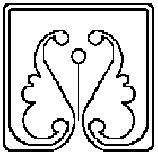                                                                                       University                                                                                              of                                                                                          Guilan                                                                    Faculty of ………	                                                     A thesis submitted in Partial fulfillment of the                                               requirements for the degree of Master of Arts (Science)/                                             Doctor of Philosophy in …………   (Title)(Student’s name)Supervisor(S)**(Month and Year)*  Title of the Thesis or Dissertation** Avoid writing Professor, Associate Professor, etc.; write Dr. instead		   نمونة1-1گروه ............................گرایش ..................................(عنوان)(نام دانشجو)استاد(ان) راهنما....................................استاد(ان) مشاور....................................(ماه و سال)   نمونة 2                                                                                      University                                                                                              of                                                                                          GuilanDepartment of……Specialisation: …….(Title)*(Student’s name)Supervisor(s)**Advisor(s)**(Month and Year)* Title of the Thesis or Dissertation**  Avoid writing Professor, Associate Professor, etc.; write Dr. instead نمونة 2-1باسمهتعالیصورتجلسه دفاع از پاياننامة مقطع كارشناسي ارشد/ رسالة دکتریدفاع از پايان‌نامه كارشناسی ارشد /رسالة دکتری خانم/آقای.................................. در رشتة: ........................................... گرايش:................................... با عنوان: ...........................................................................................به ارزش ...... واحد، رأس ساعت:.......روز .........مورخ.................... در محل دانشكدة....................دانشگاه گيلان تشكيل شد. هيأت داوران پس از بررسی، نتيجه را به شرح زير اعلام ميدارند: پاياننامه/رساله با نمرة................ و با امتياز عالي، بسيار خوب، خوب، قابل قبول مورد تأييد قرار گرفت.پاياننامه/رساله در وضع فعلي با اصلاحات جزيي مورد قبول است و نمرة  .....و امتياز عالي، بسيار خوب، خوب، قابل قبول دريافت نمود.پاياننامه/رساله به شكل فعلي، مورد تأييد قرار نگرفت و پيشنهاد گردید.....نمونة 3                                                                                      University                                                                                              of                                                                                          GuilanIn The Name of GodDefence Statement Form for M.A. Thesis/Ph.D. DissertationThe defence session for M.A. (M.S.) Thesis/ Ph.D. Dissertation performed by Mr/Ms………………In…………………………………………………….., Specialisation…………………………………………………Entitled……………………………………………………………………………………………………………………….Valued………credits, was held in the faculty of……………………………at University of Guilan, on……….dated……………. The Board of Examiners graded the Thesis/Dissertation as Excellent□, Very good□, Good□, Acceptable□, and scored it……………………The Thesis/Dissertation was accepted with minor corrections.The Thesis/Dissertation was rejected. It was suggested that………………………………………...N.B.: Three copies of the above document were delivered to Head of the department, after being checked.The first two copies will be respectively filed by the Department and the Educational Bureau of the faculty, and the third copy will be delivered to the Graduation Office of the University.نمو نه 3-1حوزة معاونت آموزشی و تحصیلات تکمیلی دانشگاهتعهدنامة اصالت رساله یا پایان‌نامه اینجانب ..............................دانش‌آموختة مقطع کارشناسی ارشد ناپیوسته / دکتری (Ph.D) در رشتة ..............................که در تاریخ…. ...................از پایان‌نامه/رسالة خود با عنوان...........................................................................................................با کسب نمرة ....................و درجة ........................دفاع نموده‌ام بدین‌وسیله اعتراف می‌کنم:1) این پایان‌نامه/رساله حاصل تحقیق و پژوهش اینجانب بوده و در مواردی که از دستاوردهای علمی و پژوهشی دیگران (اعم از پایان‌نامه، کتاب، مقاله و ....) استفاده کرده‌ام، مطابق ضوابط موجود، نام منبع مورد استفاده و سایر مشخصات آن را در فهرست منابع ذکر و درج نموده‌ام.2) این پایان‌نامه/رساله قبلاً برای دریافت هیچ مدرک تحصیلی (هم سطح، پایین‌تر یا بالاتر) در سایر دانشگاه‌ها و مؤسسات آموزش عالی داخلی و خارجی ارائه نشده‌است.ضمناً متعهد می‌شوم:3) چنانچه بعد از فراغت از تحصیل، قصد استفاده و هر گونه بهره‌برداری اعم از چاپ مقاله، کتاب، ثبت اختراع و ... از این پایان‌نامه یا رساله را داشته باشم، از استاد محترم راهنما و گروه آموزشی مربوطه مجوزهای لازم را اخذ نمایم.4) چنانچه در هر مقطع زمانی خلاف موارد فوق ثابت شود، عواقب ناشی از آن را بپذیرم و دانشگاه گیلان مجاز است با اینجانب مطابق ضوابط و مقررات رفتار نموده و در صورت ابطال مدرک تحصیلی‌ام، هیچگونه ادعایی نخواهم داشت.نام و نام خانوادگی:تاریخ و امضاء:نمونة 4                                                                                      University                                                                                              of                                                                                          GuilanSector of Educational and Research StudiesDeclaration of the Thesis/Dissertation OriginalityHereby, I declare that this thesis, entitled………………………………………………………………………………….Which has been defended for an M.A./Ph.D. degree in …………………………….. in…………………………Is the result of my own research except as cited in the references. The Thesis has not been submitted in candidature of any other degree inside or outside of Iran.I also declare that my making use of the thesis, in any type and aspect, will be under the permission of my supervisor and educational department; Otherwise, I will be punished legally as far as annulling my academic degree.                                                                         Full name: …..................................                                                                         Signature: ……………………………………                                                                         Date: ……………………………………………نمونة 4-1چکیدهکلیدواژه: نمونه 5AbstractKey words:نمونه 6امضاهیأت علمی/مدعو) نام دانشگاه(کد استادیتخصصمرتبة دانشگاهیاعضاء هيأت داوراناستاد(ان) راهنما:1-2- استاد(ان)مشاور:1-2- داوران:1-2-3 -امضا:گروه آموزشی/پژوهشی: مرتبة:نمایندة تحصیلات تکمیلی:Board of examinersRankSpecialisationFaculty member/Guest Professor(University of………)SignatureSupervisor(s):1.2.Advisor(s):1.2.Examiners:1.2.3.Agent of Research Studies:Rank:Educational/Research Department:Signature(عنوان)(نام دانشجو)(Title):(Author):